Технологическая картаурока английского языка№1 в 3 классеТема:  «We're having a great time»учитель МАОУ   «Школа №30»Севрюкова Екатерина ВикторовнаТип урока:Урок обучения чтению, применения знаний и умений, который позволяет организовать тренировку основного грамматического  материала в общении.Темацикла: A DAY OFF!(8часов)Темаурока: «We'rehaving a greattime»Место урока в цикле:Первыйурок – знакомство с новым материалом. Цель  урока:Формирование лексических и грамматических речевых навыков. Формирование коммуникативных умений говорения, чтения, письма.1.Учебная: освоить во всех видах речевой деятельности лексические единицы по теме “Выходной день!”;систематизировать знания о формообразовании и использовании в связной речи глаголов в PresentContinuous;научить учащихся правильно произносить согласные /n/, /ŋ/.2. Воспитательная: формирование культуры общения и речи.развитие умения работать в парах и группах, слушать и уважать друг друга, уважать чужое мнение.3. Развивающая: развивать фонематический слух учащихся;развивать воображение при моделировании ситуации общения;развивать умения устанавливать смысловые соответствия при восприятии речи на слух.4. Социокультурная: приобретение знаний о реалиях мира.Задачи урока:научить элементарным фразам этикетного диалога по теме «Выходной день»; познакомить с PresentContinuous и научить его использовать; развивать навыки аудирования, чтения, говорения и письма.Технологии: игровые, здоровьесберегающие, информационно-коммуникационные, дифференцированное обучение.Представление о результатах:Личностные результаты: нравственно-этическое оценивание процесса общенияЗнакомство с миром зарубежных сверстников с использованием средств изучаемого иностранного языка Формирование уважительного отношения к культуре других народов.Метапредметные результаты:регулятивные УУД: умение формулировать учебную задачу, планирование деятельности при работе в парах и группах, участвовать в коллективном обсуждении;самоконтроль и самокоррекция, способность к самооценке и рефлексии; развитие познавательной, эмоциональной и волевой сфер младшего школьника; формирование мотивации к изучению иностранного языкапознавательные УУД: умение осознанно строить высказывание по теме в устной и письменной форме; расширение общего лингвистического кругозора младшего школьника; усвоение общеучебных умений и универсальных познавательных действий, к которым относится извлечение информации из материалов на печатных носителяхкоммуникативные УУД: умение слушать и вступать в диалог; развитие коммуникативных способностей школьникаПредметные результаты: В говорении ученик научится: вести и поддерживать элементарный диалог: диалог-расспрос о выходных и видах деятельности и отдыха; В аудировании ученик получит возможность научиться:  понимать на слух речь учителя по ведению урока; выказывания одноклассников;В чтении ученик получит возможность научиться:читать текст с извлечением необходимой информации.В письме ученик научится: • выполнять лексико-грамматическое упражнение; Лексическая сторона речи Ученик научится: понимать значение лексических единиц в письменном тексте по теме «Выходной день»; использовать в речи лексические единицы, обслуживающие ситуации общения  по теме «Выходной день» в соответствии с коммуникативной задачей; Грамматическая сторона речи Ученик научится: • понимать и использовать в речи  PresentContinuousЯзыковойматериал.Активная:have a great time, drive a car, make a sandcastle, watch TV, paint a picture, face, play a game,What are you doing? I'mmaking a sandcastle.Пассивная:upside down, over there,look funnyГрамматическийматериал:Present ContinuousОборудование:Учебник « Английский в фокусе» для 3 класса. Авторы: Ю.Е.Ваулина, В.Эванс, Дж.Дули, О.Е.Подоляко. Москва. ExpressPublishing/ Просвещение, 2012.Презентация (приложение)Дидактический материал на тренировку лексики и грамматического материалаСловарь  в конце учебника.Грамматический справочник к модулю 3.Компьютер, проектор, экран,аудиоколонки,аудиозаписи.Раздаточный материалМетоды обучения:словесные (беседа), наглядные (просмотр слайдов презентации,видео), практические (аудирование, говорение,чтение).Литература для учителя:Учебник « Английский в фокусе» для 3 класса. Авторы: Ю.Е.Ваулина, В.Эванс, Дж.Дули, О.Е.Подоляко. Москва. ExpressPublishing/ Просвещение, 2012.Рабочая тетрадь"Английский в фокусе" для 3 класса (Spotlight3), Вирджиния Эванс, Дженни Дули, Издатель: Просвещение,ExpressPublishing,2012Книга для учителя "Английский в фокусе" для 3класса (Spotlight3), Вирджиния Эванс, Дженни Дули, Издатель: Просвещение,Express Publishing,2012Аудио CD к учебнику "Английский в фокусе" для 3класса (Spotlight3), Вирджиния Эванс, Дженни Дули, Издатель: Просвещение,Express Publishing,2012Видео DVD к учебнику "Английский в фокусе" для 3класса (Spotlight3), Вирджиния Эванс, Дженни Дули, Издатель: Просвещение,Express Publishing,2012Структура урока:1.Организационный момент-2 мин.Приветствие. Создание положительного эмоционального настроя.Сообщение темы и цели урока. Речевая и фонетическая  зарядка. Введение в тему.Целеполагание2.Фонетическая разминка-2 мин3. Актуализация знаний полученных на предыдущих уроках-5 мин.4.  Предъявление новых лексических знаний.-4 мин.5. Этап применения новых знаний и способов действий -5мин.6. Физминутка- 1 мин.7. Предъявление новых грамматических знаний -5 мин.8. Первичная проверка понимания-5 мин.9. Первичное закрепление-5 мин.10.Актуализация новых знаний-5 мин.11. Итог урока-4 мин.12.Заключение.РефлексияКомментарии учителя и учеников, самооценка.Домашнее задание Технологическая карта урока:Виды деятельности учителяВиды деятельности учителяВиды деятельности учителяОрганизация деятельности обучающихсяОрганизация деятельности обучающихсяДеятельность с использованием ИКТ1.Организационный момент.Задача: проверка готовности к уроку.Форма контроля: педагогическое наблюдение.1.Организационный момент.Задача: проверка готовности к уроку.Форма контроля: педагогическое наблюдение.1.Организационный момент.Задача: проверка готовности к уроку.Форма контроля: педагогическое наблюдение.1.Организационный момент.Задача: проверка готовности к уроку.Форма контроля: педагогическое наблюдение.1.Организационный момент.Задача: проверка готовности к уроку.Форма контроля: педагогическое наблюдение.1.Организационный момент.Задача: проверка готовности к уроку.Форма контроля: педагогическое наблюдение.Организационный момент и речевая подготовка.-Приветствиеобучающихся. Good morning! Glad to see you again, dear friends!Nice day today, isn’t it?-Проверка наличия принадлежностей для урока. Is anybody absent today? That’s a pity Sveta is absent! Is she ill? No? Oh, I see – she has gone to Moscow! Are you OK? Are you ready to speak and do your best at the lesson? OK? That’sniceofyou! Целеполагание.-What do we usually do at English lessons?- Do we draw pictures ?- Today we are going to paint a picture. What will be it about?Tell me, what you like doing…Речеваяподготовка.- playing computer games or reading a book?- riding a bike or running?- swimming or singing?- watching TV or doing homework?- eating an apple or eating hotdog?- drinking Coke or drinking water?Мы не смогли выбрать одну тему, поэтому мы будем “рисовать” три картины: “Inthepark”, “Attheparty”, “Athome”;Организационный момент и речевая подготовка.-Приветствиеобучающихся. Good morning! Glad to see you again, dear friends!Nice day today, isn’t it?-Проверка наличия принадлежностей для урока. Is anybody absent today? That’s a pity Sveta is absent! Is she ill? No? Oh, I see – she has gone to Moscow! Are you OK? Are you ready to speak and do your best at the lesson? OK? That’sniceofyou! Целеполагание.-What do we usually do at English lessons?- Do we draw pictures ?- Today we are going to paint a picture. What will be it about?Tell me, what you like doing…Речеваяподготовка.- playing computer games or reading a book?- riding a bike or running?- swimming or singing?- watching TV or doing homework?- eating an apple or eating hotdog?- drinking Coke or drinking water?Мы не смогли выбрать одну тему, поэтому мы будем “рисовать” три картины: “Inthepark”, “Attheparty”, “Athome”;Организационный момент и речевая подготовка.-Приветствиеобучающихся. Good morning! Glad to see you again, dear friends!Nice day today, isn’t it?-Проверка наличия принадлежностей для урока. Is anybody absent today? That’s a pity Sveta is absent! Is she ill? No? Oh, I see – she has gone to Moscow! Are you OK? Are you ready to speak and do your best at the lesson? OK? That’sniceofyou! Целеполагание.-What do we usually do at English lessons?- Do we draw pictures ?- Today we are going to paint a picture. What will be it about?Tell me, what you like doing…Речеваяподготовка.- playing computer games or reading a book?- riding a bike or running?- swimming or singing?- watching TV or doing homework?- eating an apple or eating hotdog?- drinking Coke or drinking water?Мы не смогли выбрать одну тему, поэтому мы будем “рисовать” три картины: “Inthepark”, “Attheparty”, “Athome”;1.Приветствиеучителя.Glad to see you too.2.Показывают готовность к уроку.Учащиеся приветствуют учителя и отвечают на его вопросы.Fine, thanks. How are you?Olga is. No .T-P1, P2, P3. We read, write, play games, sing songs…No, wedon’t.Allstudents(выбирают, говорят хором)- riding a bike.- swimming.1.Приветствиеучителя.Glad to see you too.2.Показывают готовность к уроку.Учащиеся приветствуют учителя и отвечают на его вопросы.Fine, thanks. How are you?Olga is. No .T-P1, P2, P3. We read, write, play games, sing songs…No, wedon’t.Allstudents(выбирают, говорят хором)- riding a bike.- swimming.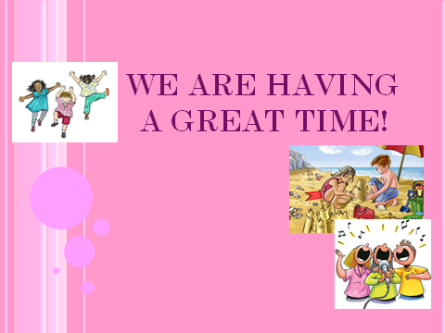 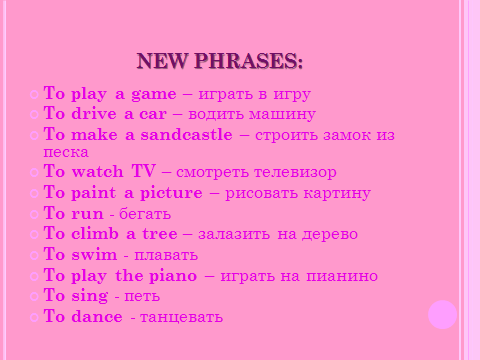 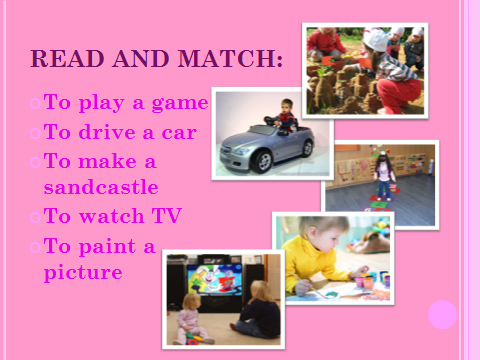 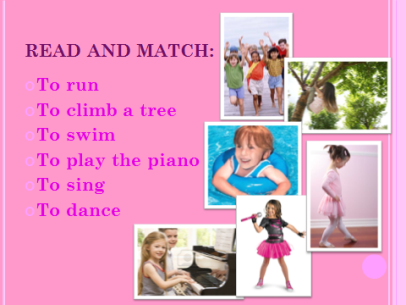 Организационный момент и речевая подготовка.-Приветствиеобучающихся. Good morning! Glad to see you again, dear friends!Nice day today, isn’t it?-Проверка наличия принадлежностей для урока. Is anybody absent today? That’s a pity Sveta is absent! Is she ill? No? Oh, I see – she has gone to Moscow! Are you OK? Are you ready to speak and do your best at the lesson? OK? That’sniceofyou! Целеполагание.-What do we usually do at English lessons?- Do we draw pictures ?- Today we are going to paint a picture. What will be it about?Tell me, what you like doing…Речеваяподготовка.- playing computer games or reading a book?- riding a bike or running?- swimming or singing?- watching TV or doing homework?- eating an apple or eating hotdog?- drinking Coke or drinking water?Мы не смогли выбрать одну тему, поэтому мы будем “рисовать” три картины: “Inthepark”, “Attheparty”, “Athome”;Организационный момент и речевая подготовка.-Приветствиеобучающихся. Good morning! Glad to see you again, dear friends!Nice day today, isn’t it?-Проверка наличия принадлежностей для урока. Is anybody absent today? That’s a pity Sveta is absent! Is she ill? No? Oh, I see – she has gone to Moscow! Are you OK? Are you ready to speak and do your best at the lesson? OK? That’sniceofyou! Целеполагание.-What do we usually do at English lessons?- Do we draw pictures ?- Today we are going to paint a picture. What will be it about?Tell me, what you like doing…Речеваяподготовка.- playing computer games or reading a book?- riding a bike or running?- swimming or singing?- watching TV or doing homework?- eating an apple or eating hotdog?- drinking Coke or drinking water?Мы не смогли выбрать одну тему, поэтому мы будем “рисовать” три картины: “Inthepark”, “Attheparty”, “Athome”;Организационный момент и речевая подготовка.-Приветствиеобучающихся. Good morning! Glad to see you again, dear friends!Nice day today, isn’t it?-Проверка наличия принадлежностей для урока. Is anybody absent today? That’s a pity Sveta is absent! Is she ill? No? Oh, I see – she has gone to Moscow! Are you OK? Are you ready to speak and do your best at the lesson? OK? That’sniceofyou! Целеполагание.-What do we usually do at English lessons?- Do we draw pictures ?- Today we are going to paint a picture. What will be it about?Tell me, what you like doing…Речеваяподготовка.- playing computer games or reading a book?- riding a bike or running?- swimming or singing?- watching TV or doing homework?- eating an apple or eating hotdog?- drinking Coke or drinking water?Мы не смогли выбрать одну тему, поэтому мы будем “рисовать” три картины: “Inthepark”, “Attheparty”, “Athome”;1.Приветствиеучителя.Glad to see you too.2.Показывают готовность к уроку.Учащиеся приветствуют учителя и отвечают на его вопросы.Fine, thanks. How are you?Olga is. No .T-P1, P2, P3. We read, write, play games, sing songs…No, wedon’t.Allstudents(выбирают, говорят хором)- riding a bike.- swimming.1.Приветствиеучителя.Glad to see you too.2.Показывают готовность к уроку.Учащиеся приветствуют учителя и отвечают на его вопросы.Fine, thanks. How are you?Olga is. No .T-P1, P2, P3. We read, write, play games, sing songs…No, wedon’t.Allstudents(выбирают, говорят хором)- riding a bike.- swimming.2.Фонетическая зарядкаЗадача: Подготовить речевой аппарат к английской речиФорма контроля: индивидуальный и групповой контроль.2.Фонетическая зарядкаЗадача: Подготовить речевой аппарат к английской речиФорма контроля: индивидуальный и групповой контроль.2.Фонетическая зарядкаЗадача: Подготовить речевой аппарат к английской речиФорма контроля: индивидуальный и групповой контроль.2.Фонетическая зарядкаЗадача: Подготовить речевой аппарат к английской речиФорма контроля: индивидуальный и групповой контроль.2.Фонетическая зарядкаЗадача: Подготовить речевой аппарат к английской речиФорма контроля: индивидуальный и групповой контроль.2.Фонетическая зарядкаЗадача: Подготовить речевой аппарат к английской речиФорма контроля: индивидуальный и групповой контроль.Фонетическая зарядка.Какойзвукестьвовсехсловах: riding, running, swimming, singing, watching?Есливыуслышитеэтотзвуквслове, поднимитекарточку: green, long, ten, spring, king, run, queen, pin, sing, swing.Фонетическая зарядка.Какойзвукестьвовсехсловах: riding, running, swimming, singing, watching?Есливыуслышитеэтотзвуквслове, поднимитекарточку: green, long, ten, spring, king, run, queen, pin, sing, swing.P1, P2, P3… Звук /ŋ/. P1, P2, P3…поднимают карточки обратной связи.P1, P2, P3… Звук /ŋ/. P1, P2, P3…поднимают карточки обратной связи.3.Актуализация знаний.Задача: проверка знаний по ранее изученным темам.Форма контроля: индивидуальныйконтроль.3.Актуализация знаний.Задача: проверка знаний по ранее изученным темам.Форма контроля: индивидуальныйконтроль.3.Актуализация знаний.Задача: проверка знаний по ранее изученным темам.Форма контроля: индивидуальныйконтроль.3.Актуализация знаний.Задача: проверка знаний по ранее изученным темам.Форма контроля: индивидуальныйконтроль.3.Актуализация знаний.Задача: проверка знаний по ранее изученным темам.Форма контроля: индивидуальныйконтроль.3.Актуализация знаний.Задача: проверка знаний по ранее изученным темам.Форма контроля: индивидуальныйконтроль.Повторение изученных лексических единиц (словосочетания)We need “paints” for our pictures. Но сегодня нам нужны особые краски – wordsandwordcombinations.- bike; -car; -song; -a tree; -soccer; -TV- sandcastle; -a mac; -a book; -music;Семантизация лексики.У нас три команды, три разные картины. Выберите слова, которые нужны для описания именно вашей картины Read and choose:playa gamedrink Cokepaint a picturemake a sandcastleeat a hot dogread a bookfly a kitesleepdrive  a carplay the pianodancesing a songplay soccerwear a machave  a  great  timeСемантизация лексики.Мало слов. На доске карточки со словами, один от команды возьмет еще по две “краски”: watch TV, eat a birthdaycake, wear a birthdayhat, ride a bike, climb a tree, dohomeworkПовторение правил формообразования PresentContinuousУчащиеся составляют предложение по картинкам Рисунок 1, Рисунок 2, Рисунок 3. Учитель проверяет задания у капитанов, те – у остальных учащихся, оценивая их.Look  and  write:Tom…………………………………Sam and Sid ………………………Susan………………………………Jack ……………………………Lucy ……………………Look  and  write:Stella……………………………Mark and Alan…………………Jenny and  Pat……………………Fiona……………Ben………………………Look  and  write:Helen………………………Ed and Sophie………………Brian………………………Steve………………Lorna …………Повторение изученных лексических единиц (словосочетания)We need “paints” for our pictures. Но сегодня нам нужны особые краски – wordsandwordcombinations.- bike; -car; -song; -a tree; -soccer; -TV- sandcastle; -a mac; -a book; -music;Семантизация лексики.У нас три команды, три разные картины. Выберите слова, которые нужны для описания именно вашей картины Read and choose:playa gamedrink Cokepaint a picturemake a sandcastleeat a hot dogread a bookfly a kitesleepdrive  a carplay the pianodancesing a songplay soccerwear a machave  a  great  timeСемантизация лексики.Мало слов. На доске карточки со словами, один от команды возьмет еще по две “краски”: watch TV, eat a birthdaycake, wear a birthdayhat, ride a bike, climb a tree, dohomeworkПовторение правил формообразования PresentContinuousУчащиеся составляют предложение по картинкам Рисунок 1, Рисунок 2, Рисунок 3. Учитель проверяет задания у капитанов, те – у остальных учащихся, оценивая их.Look  and  write:Tom…………………………………Sam and Sid ………………………Susan………………………………Jack ……………………………Lucy ……………………Look  and  write:Stella……………………………Mark and Alan…………………Jenny and  Pat……………………Fiona……………Ben………………………Look  and  write:Helen………………………Ed and Sophie………………Brian………………………Steve………………Lorna …………Повторение изученных лексических единиц (словосочетания)We need “paints” for our pictures. Но сегодня нам нужны особые краски – wordsandwordcombinations.- bike; -car; -song; -a tree; -soccer; -TV- sandcastle; -a mac; -a book; -music;Семантизация лексики.У нас три команды, три разные картины. Выберите слова, которые нужны для описания именно вашей картины Read and choose:playa gamedrink Cokepaint a picturemake a sandcastleeat a hot dogread a bookfly a kitesleepdrive  a carplay the pianodancesing a songplay soccerwear a machave  a  great  timeСемантизация лексики.Мало слов. На доске карточки со словами, один от команды возьмет еще по две “краски”: watch TV, eat a birthdaycake, wear a birthdayhat, ride a bike, climb a tree, dohomeworkПовторение правил формообразования PresentContinuousУчащиеся составляют предложение по картинкам Рисунок 1, Рисунок 2, Рисунок 3. Учитель проверяет задания у капитанов, те – у остальных учащихся, оценивая их.Look  and  write:Tom…………………………………Sam and Sid ………………………Susan………………………………Jack ……………………………Lucy ……………………Look  and  write:Stella……………………………Mark and Alan…………………Jenny and  Pat……………………Fiona……………Ben………………………Look  and  write:Helen………………………Ed and Sophie………………Brian………………………Steve………………Lorna …………P1, P2, P3…называют словосочетания с данными словами:Ride a bike; drive a car; sing a song; climb a tree; play soccer; watch TV; make a sandcastle; wear a mac; read a book; listen to music.Учащиеся коллективно выбирают слова, соответствующие их теме.Один от команды зачитывает выбор.“In the park”: play soccer, fly a kite, read a book, wear a mac“At Home”; play a game, paint a picture, sleep, play the piano“At the Party”; drink Coke, dance, sing a song,По одному ученику выбирают слова:“In the park”:ride a bike, climb a tree“At Home”; watch TV, do homework“At the Party”; eat a birthday cake, wear a birthday hatT-P1, P2, P3P1 – P4, P5, P6“In the parkTom is eating a hot dog.
Jack is climbing a tree.
Nora is reading a book.
Susan is flying a kite.
Lucy is riding a bike.
Sam and Sid are playing soccer.“At Home”; Helen is watching a game.
Ed and Sophie are playing a game.
Len is making a kite.
Lorna is riding a horse.
Brian is eating an apple.
Steve is reading a book.“At the Party”; Ben is singing. Stella is playing the piano. Alan and Mark are drinking Coke. Jenny and pat are dancing. Fiona is eating a hot dog. Danisplaying a game.P1, P2, P3…называют словосочетания с данными словами:Ride a bike; drive a car; sing a song; climb a tree; play soccer; watch TV; make a sandcastle; wear a mac; read a book; listen to music.Учащиеся коллективно выбирают слова, соответствующие их теме.Один от команды зачитывает выбор.“In the park”: play soccer, fly a kite, read a book, wear a mac“At Home”; play a game, paint a picture, sleep, play the piano“At the Party”; drink Coke, dance, sing a song,По одному ученику выбирают слова:“In the park”:ride a bike, climb a tree“At Home”; watch TV, do homework“At the Party”; eat a birthday cake, wear a birthday hatT-P1, P2, P3P1 – P4, P5, P6“In the parkTom is eating a hot dog.
Jack is climbing a tree.
Nora is reading a book.
Susan is flying a kite.
Lucy is riding a bike.
Sam and Sid are playing soccer.“At Home”; Helen is watching a game.
Ed and Sophie are playing a game.
Len is making a kite.
Lorna is riding a horse.
Brian is eating an apple.
Steve is reading a book.“At the Party”; Ben is singing. Stella is playing the piano. Alan and Mark are drinking Coke. Jenny and pat are dancing. Fiona is eating a hot dog. Danisplaying a game.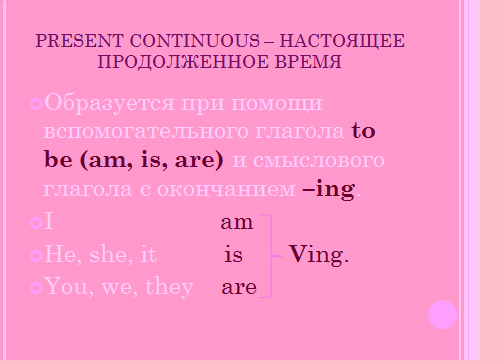 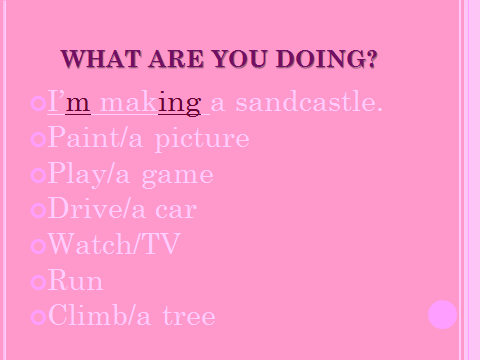 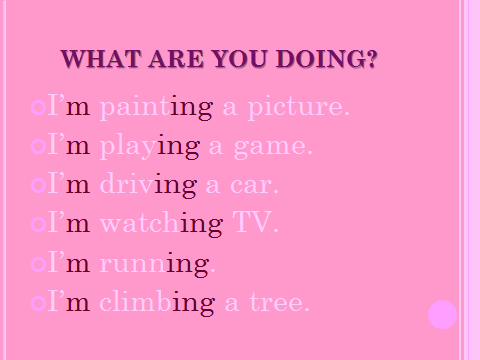 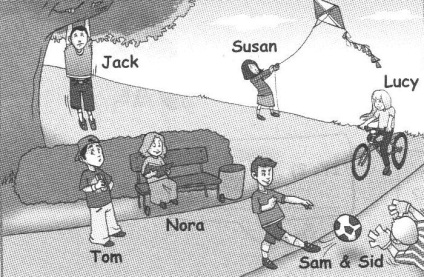 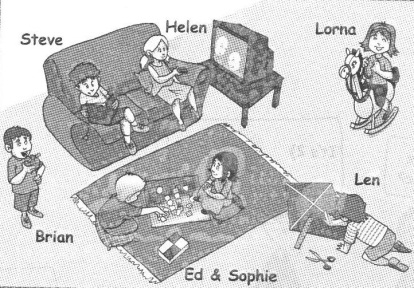 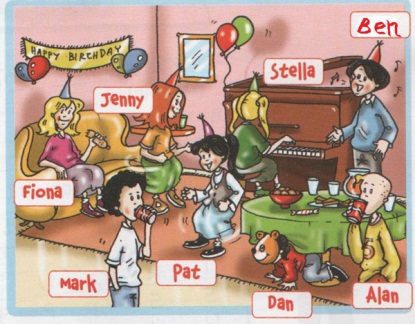 Повторение изученных лексических единиц (словосочетания)We need “paints” for our pictures. Но сегодня нам нужны особые краски – wordsandwordcombinations.- bike; -car; -song; -a tree; -soccer; -TV- sandcastle; -a mac; -a book; -music;Семантизация лексики.У нас три команды, три разные картины. Выберите слова, которые нужны для описания именно вашей картины Read and choose:playa gamedrink Cokepaint a picturemake a sandcastleeat a hot dogread a bookfly a kitesleepdrive  a carplay the pianodancesing a songplay soccerwear a machave  a  great  timeСемантизация лексики.Мало слов. На доске карточки со словами, один от команды возьмет еще по две “краски”: watch TV, eat a birthdaycake, wear a birthdayhat, ride a bike, climb a tree, dohomeworkПовторение правил формообразования PresentContinuousУчащиеся составляют предложение по картинкам Рисунок 1, Рисунок 2, Рисунок 3. Учитель проверяет задания у капитанов, те – у остальных учащихся, оценивая их.Look  and  write:Tom…………………………………Sam and Sid ………………………Susan………………………………Jack ……………………………Lucy ……………………Look  and  write:Stella……………………………Mark and Alan…………………Jenny and  Pat……………………Fiona……………Ben………………………Look  and  write:Helen………………………Ed and Sophie………………Brian………………………Steve………………Lorna …………Повторение изученных лексических единиц (словосочетания)We need “paints” for our pictures. Но сегодня нам нужны особые краски – wordsandwordcombinations.- bike; -car; -song; -a tree; -soccer; -TV- sandcastle; -a mac; -a book; -music;Семантизация лексики.У нас три команды, три разные картины. Выберите слова, которые нужны для описания именно вашей картины Read and choose:playa gamedrink Cokepaint a picturemake a sandcastleeat a hot dogread a bookfly a kitesleepdrive  a carplay the pianodancesing a songplay soccerwear a machave  a  great  timeСемантизация лексики.Мало слов. На доске карточки со словами, один от команды возьмет еще по две “краски”: watch TV, eat a birthdaycake, wear a birthdayhat, ride a bike, climb a tree, dohomeworkПовторение правил формообразования PresentContinuousУчащиеся составляют предложение по картинкам Рисунок 1, Рисунок 2, Рисунок 3. Учитель проверяет задания у капитанов, те – у остальных учащихся, оценивая их.Look  and  write:Tom…………………………………Sam and Sid ………………………Susan………………………………Jack ……………………………Lucy ……………………Look  and  write:Stella……………………………Mark and Alan…………………Jenny and  Pat……………………Fiona……………Ben………………………Look  and  write:Helen………………………Ed and Sophie………………Brian………………………Steve………………Lorna …………Повторение изученных лексических единиц (словосочетания)We need “paints” for our pictures. Но сегодня нам нужны особые краски – wordsandwordcombinations.- bike; -car; -song; -a tree; -soccer; -TV- sandcastle; -a mac; -a book; -music;Семантизация лексики.У нас три команды, три разные картины. Выберите слова, которые нужны для описания именно вашей картины Read and choose:playa gamedrink Cokepaint a picturemake a sandcastleeat a hot dogread a bookfly a kitesleepdrive  a carplay the pianodancesing a songplay soccerwear a machave  a  great  timeСемантизация лексики.Мало слов. На доске карточки со словами, один от команды возьмет еще по две “краски”: watch TV, eat a birthdaycake, wear a birthdayhat, ride a bike, climb a tree, dohomeworkПовторение правил формообразования PresentContinuousУчащиеся составляют предложение по картинкам Рисунок 1, Рисунок 2, Рисунок 3. Учитель проверяет задания у капитанов, те – у остальных учащихся, оценивая их.Look  and  write:Tom…………………………………Sam and Sid ………………………Susan………………………………Jack ……………………………Lucy ……………………Look  and  write:Stella……………………………Mark and Alan…………………Jenny and  Pat……………………Fiona……………Ben………………………Look  and  write:Helen………………………Ed and Sophie………………Brian………………………Steve………………Lorna …………P1, P2, P3…называют словосочетания с данными словами:Ride a bike; drive a car; sing a song; climb a tree; play soccer; watch TV; make a sandcastle; wear a mac; read a book; listen to music.Учащиеся коллективно выбирают слова, соответствующие их теме.Один от команды зачитывает выбор.“In the park”: play soccer, fly a kite, read a book, wear a mac“At Home”; play a game, paint a picture, sleep, play the piano“At the Party”; drink Coke, dance, sing a song,По одному ученику выбирают слова:“In the park”:ride a bike, climb a tree“At Home”; watch TV, do homework“At the Party”; eat a birthday cake, wear a birthday hatT-P1, P2, P3P1 – P4, P5, P6“In the parkTom is eating a hot dog.
Jack is climbing a tree.
Nora is reading a book.
Susan is flying a kite.
Lucy is riding a bike.
Sam and Sid are playing soccer.“At Home”; Helen is watching a game.
Ed and Sophie are playing a game.
Len is making a kite.
Lorna is riding a horse.
Brian is eating an apple.
Steve is reading a book.“At the Party”; Ben is singing. Stella is playing the piano. Alan and Mark are drinking Coke. Jenny and pat are dancing. Fiona is eating a hot dog. Danisplaying a game.P1, P2, P3…называют словосочетания с данными словами:Ride a bike; drive a car; sing a song; climb a tree; play soccer; watch TV; make a sandcastle; wear a mac; read a book; listen to music.Учащиеся коллективно выбирают слова, соответствующие их теме.Один от команды зачитывает выбор.“In the park”: play soccer, fly a kite, read a book, wear a mac“At Home”; play a game, paint a picture, sleep, play the piano“At the Party”; drink Coke, dance, sing a song,По одному ученику выбирают слова:“In the park”:ride a bike, climb a tree“At Home”; watch TV, do homework“At the Party”; eat a birthday cake, wear a birthday hatT-P1, P2, P3P1 – P4, P5, P6“In the parkTom is eating a hot dog.
Jack is climbing a tree.
Nora is reading a book.
Susan is flying a kite.
Lucy is riding a bike.
Sam and Sid are playing soccer.“At Home”; Helen is watching a game.
Ed and Sophie are playing a game.
Len is making a kite.
Lorna is riding a horse.
Brian is eating an apple.
Steve is reading a book.“At the Party”; Ben is singing. Stella is playing the piano. Alan and Mark are drinking Coke. Jenny and pat are dancing. Fiona is eating a hot dog. Danisplaying a game.Повторение изученных лексических единиц (словосочетания)We need “paints” for our pictures. Но сегодня нам нужны особые краски – wordsandwordcombinations.- bike; -car; -song; -a tree; -soccer; -TV- sandcastle; -a mac; -a book; -music;Семантизация лексики.У нас три команды, три разные картины. Выберите слова, которые нужны для описания именно вашей картины Read and choose:playa gamedrink Cokepaint a picturemake a sandcastleeat a hot dogread a bookfly a kitesleepdrive  a carplay the pianodancesing a songplay soccerwear a machave  a  great  timeСемантизация лексики.Мало слов. На доске карточки со словами, один от команды возьмет еще по две “краски”: watch TV, eat a birthdaycake, wear a birthdayhat, ride a bike, climb a tree, dohomeworkПовторение правил формообразования PresentContinuousУчащиеся составляют предложение по картинкам Рисунок 1, Рисунок 2, Рисунок 3. Учитель проверяет задания у капитанов, те – у остальных учащихся, оценивая их.Look  and  write:Tom…………………………………Sam and Sid ………………………Susan………………………………Jack ……………………………Lucy ……………………Look  and  write:Stella……………………………Mark and Alan…………………Jenny and  Pat……………………Fiona……………Ben………………………Look  and  write:Helen………………………Ed and Sophie………………Brian………………………Steve………………Lorna …………Повторение изученных лексических единиц (словосочетания)We need “paints” for our pictures. Но сегодня нам нужны особые краски – wordsandwordcombinations.- bike; -car; -song; -a tree; -soccer; -TV- sandcastle; -a mac; -a book; -music;Семантизация лексики.У нас три команды, три разные картины. Выберите слова, которые нужны для описания именно вашей картины Read and choose:playa gamedrink Cokepaint a picturemake a sandcastleeat a hot dogread a bookfly a kitesleepdrive  a carplay the pianodancesing a songplay soccerwear a machave  a  great  timeСемантизация лексики.Мало слов. На доске карточки со словами, один от команды возьмет еще по две “краски”: watch TV, eat a birthdaycake, wear a birthdayhat, ride a bike, climb a tree, dohomeworkПовторение правил формообразования PresentContinuousУчащиеся составляют предложение по картинкам Рисунок 1, Рисунок 2, Рисунок 3. Учитель проверяет задания у капитанов, те – у остальных учащихся, оценивая их.Look  and  write:Tom…………………………………Sam and Sid ………………………Susan………………………………Jack ……………………………Lucy ……………………Look  and  write:Stella……………………………Mark and Alan…………………Jenny and  Pat……………………Fiona……………Ben………………………Look  and  write:Helen………………………Ed and Sophie………………Brian………………………Steve………………Lorna …………Повторение изученных лексических единиц (словосочетания)We need “paints” for our pictures. Но сегодня нам нужны особые краски – wordsandwordcombinations.- bike; -car; -song; -a tree; -soccer; -TV- sandcastle; -a mac; -a book; -music;Семантизация лексики.У нас три команды, три разные картины. Выберите слова, которые нужны для описания именно вашей картины Read and choose:playa gamedrink Cokepaint a picturemake a sandcastleeat a hot dogread a bookfly a kitesleepdrive  a carplay the pianodancesing a songplay soccerwear a machave  a  great  timeСемантизация лексики.Мало слов. На доске карточки со словами, один от команды возьмет еще по две “краски”: watch TV, eat a birthdaycake, wear a birthdayhat, ride a bike, climb a tree, dohomeworkПовторение правил формообразования PresentContinuousУчащиеся составляют предложение по картинкам Рисунок 1, Рисунок 2, Рисунок 3. Учитель проверяет задания у капитанов, те – у остальных учащихся, оценивая их.Look  and  write:Tom…………………………………Sam and Sid ………………………Susan………………………………Jack ……………………………Lucy ……………………Look  and  write:Stella……………………………Mark and Alan…………………Jenny and  Pat……………………Fiona……………Ben………………………Look  and  write:Helen………………………Ed and Sophie………………Brian………………………Steve………………Lorna …………P1, P2, P3…называют словосочетания с данными словами:Ride a bike; drive a car; sing a song; climb a tree; play soccer; watch TV; make a sandcastle; wear a mac; read a book; listen to music.Учащиеся коллективно выбирают слова, соответствующие их теме.Один от команды зачитывает выбор.“In the park”: play soccer, fly a kite, read a book, wear a mac“At Home”; play a game, paint a picture, sleep, play the piano“At the Party”; drink Coke, dance, sing a song,По одному ученику выбирают слова:“In the park”:ride a bike, climb a tree“At Home”; watch TV, do homework“At the Party”; eat a birthday cake, wear a birthday hatT-P1, P2, P3P1 – P4, P5, P6“In the parkTom is eating a hot dog.
Jack is climbing a tree.
Nora is reading a book.
Susan is flying a kite.
Lucy is riding a bike.
Sam and Sid are playing soccer.“At Home”; Helen is watching a game.
Ed and Sophie are playing a game.
Len is making a kite.
Lorna is riding a horse.
Brian is eating an apple.
Steve is reading a book.“At the Party”; Ben is singing. Stella is playing the piano. Alan and Mark are drinking Coke. Jenny and pat are dancing. Fiona is eating a hot dog. Danisplaying a game.P1, P2, P3…называют словосочетания с данными словами:Ride a bike; drive a car; sing a song; climb a tree; play soccer; watch TV; make a sandcastle; wear a mac; read a book; listen to music.Учащиеся коллективно выбирают слова, соответствующие их теме.Один от команды зачитывает выбор.“In the park”: play soccer, fly a kite, read a book, wear a mac“At Home”; play a game, paint a picture, sleep, play the piano“At the Party”; drink Coke, dance, sing a song,По одному ученику выбирают слова:“In the park”:ride a bike, climb a tree“At Home”; watch TV, do homework“At the Party”; eat a birthday cake, wear a birthday hatT-P1, P2, P3P1 – P4, P5, P6“In the parkTom is eating a hot dog.
Jack is climbing a tree.
Nora is reading a book.
Susan is flying a kite.
Lucy is riding a bike.
Sam and Sid are playing soccer.“At Home”; Helen is watching a game.
Ed and Sophie are playing a game.
Len is making a kite.
Lorna is riding a horse.
Brian is eating an apple.
Steve is reading a book.“At the Party”; Ben is singing. Stella is playing the piano. Alan and Mark are drinking Coke. Jenny and pat are dancing. Fiona is eating a hot dog. Danisplaying a game.4.ФизминуткаЗадача: 1)снять психическое напряжение у учащихся путем переключения  на другой вид деятельности;2)добиться рекреативного эффекта от использования физических упражнений;Форма контроля: групповой контроль 4.ФизминуткаЗадача: 1)снять психическое напряжение у учащихся путем переключения  на другой вид деятельности;2)добиться рекреативного эффекта от использования физических упражнений;Форма контроля: групповой контроль 4.ФизминуткаЗадача: 1)снять психическое напряжение у учащихся путем переключения  на другой вид деятельности;2)добиться рекреативного эффекта от использования физических упражнений;Форма контроля: групповой контроль 4.ФизминуткаЗадача: 1)снять психическое напряжение у учащихся путем переключения  на другой вид деятельности;2)добиться рекреативного эффекта от использования физических упражнений;Форма контроля: групповой контроль 4.ФизминуткаЗадача: 1)снять психическое напряжение у учащихся путем переключения  на другой вид деятельности;2)добиться рекреативного эффекта от использования физических упражнений;Форма контроля: групповой контроль 4.ФизминуткаЗадача: 1)снять психическое напряжение у учащихся путем переключения  на другой вид деятельности;2)добиться рекреативного эффекта от использования физических упражнений;Форма контроля: групповой контроль ФизминуткаNow let’s have a rest! Watch video, then read the words, sing and keep moving.ФизминуткаNow let’s have a rest! Watch video, then read the words, sing and keep moving.All students sing and do.All students sing and do.5.Изучение нового материала.Задача: освоение употребления в речи PresentContinuousФорма контроля: индивидуальный и групповой контроль в виде беседы.5.Изучение нового материала.Задача: освоение употребления в речи PresentContinuousФорма контроля: индивидуальный и групповой контроль в виде беседы.5.Изучение нового материала.Задача: освоение употребления в речи PresentContinuousФорма контроля: индивидуальный и групповой контроль в виде беседы.5.Изучение нового материала.Задача: освоение употребления в речи PresentContinuousФорма контроля: индивидуальный и групповой контроль в виде беседы.5.Изучение нового материала.Задача: освоение употребления в речи PresentContinuousФорма контроля: индивидуальный и групповой контроль в виде беседы.5.Изучение нового материала.Задача: освоение употребления в речи PresentContinuousФорма контроля: индивидуальный и групповой контроль в виде беседы.Изучение нового материала.-Развитие умений аудированияКапитаны меняются командами. Они описывают картины, учащиеся вписывают пропущенные имена Самопроверка – по готовым ответам на экране.-Освоение в речи глаголов вPresentContinuous (вопро-сительная форма, краткие ответы). Игра:’Whoareyou?” Ученик загадывает, кто он на картине, остальные учащиеся с помощью вопросов угадывают:Are you singing? Are you drinking Coke? Are you dancing? Освоение в речи глаголов вPresentContinuous (отрица-тельная форма). Игра “Correctme!”Учитель озвучивает неправильные утверждения, учащиеся исправляют его:- Annissinging.Изучение нового материала.-Развитие умений аудированияКапитаны меняются командами. Они описывают картины, учащиеся вписывают пропущенные имена Самопроверка – по готовым ответам на экране.-Освоение в речи глаголов вPresentContinuous (вопро-сительная форма, краткие ответы). Игра:’Whoareyou?” Ученик загадывает, кто он на картине, остальные учащиеся с помощью вопросов угадывают:Are you singing? Are you drinking Coke? Are you dancing? Освоение в речи глаголов вPresentContinuous (отрица-тельная форма). Игра “Correctme!”Учитель озвучивает неправильные утверждения, учащиеся исправляют его:- Annissinging.Изучение нового материала.-Развитие умений аудированияКапитаны меняются командами. Они описывают картины, учащиеся вписывают пропущенные имена Самопроверка – по готовым ответам на экране.-Освоение в речи глаголов вPresentContinuous (вопро-сительная форма, краткие ответы). Игра:’Whoareyou?” Ученик загадывает, кто он на картине, остальные учащиеся с помощью вопросов угадывают:Are you singing? Are you drinking Coke? Are you dancing? Освоение в речи глаголов вPresentContinuous (отрица-тельная форма). Игра “Correctme!”Учитель озвучивает неправильные утверждения, учащиеся исправляют его:- Annissinging.P1 – P4, P5, P6P2 – P7, P8, P9P3 – P10, P11, P12P4, P5, P6 – P1– No, I’m not. – No, I’m not. – Yes, I am. T – P1, P2, P3… - Ann is not singing, she is playing the piano.P1 – P4, P5, P6P2 – P7, P8, P9P3 – P10, P11, P12P4, P5, P6 – P1– No, I’m not. – No, I’m not. – Yes, I am. T – P1, P2, P3… - Ann is not singing, she is playing the piano.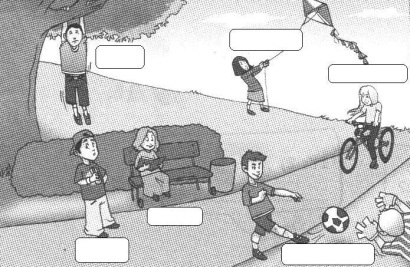 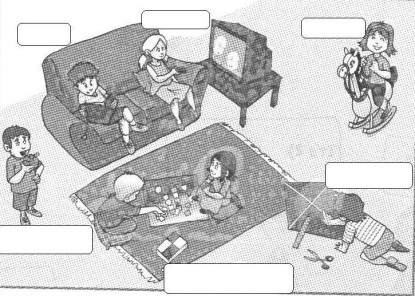 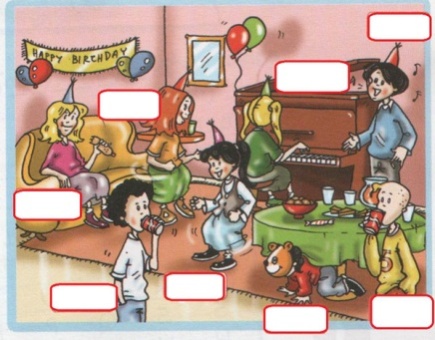 4.Рефлексия.Задача:вспомнить, выявить и осознать основные компоненты деятельности: ее смысл, типы, способы, проблемы, пути их решения, полученные результаты.Форма контроля: индивидуальный и групповой контроль.4.Рефлексия.Задача:вспомнить, выявить и осознать основные компоненты деятельности: ее смысл, типы, способы, проблемы, пути их решения, полученные результаты.Форма контроля: индивидуальный и групповой контроль.4.Рефлексия.Задача:вспомнить, выявить и осознать основные компоненты деятельности: ее смысл, типы, способы, проблемы, пути их решения, полученные результаты.Форма контроля: индивидуальный и групповой контроль.4.Рефлексия.Задача:вспомнить, выявить и осознать основные компоненты деятельности: ее смысл, типы, способы, проблемы, пути их решения, полученные результаты.Форма контроля: индивидуальный и групповой контроль.4.Рефлексия.Задача:вспомнить, выявить и осознать основные компоненты деятельности: ее смысл, типы, способы, проблемы, пути их решения, полученные результаты.Форма контроля: индивидуальный и групповой контроль.4.Рефлексия.Задача:вспомнить, выявить и осознать основные компоненты деятельности: ее смысл, типы, способы, проблемы, пути их решения, полученные результаты.Форма контроля: индивидуальный и групповой контроль.РефлексияОцените свою работу сегодня, заполните карточки.Allstudents.Allstudents.Allstudents.Allstudents.5.Домашнее задание.5.Домашнее задание.5.Домашнее задание.5.Домашнее задание.5.Домашнее задание.5.Домашнее задание.Домашнее задание.Дифференцированно :- описать картинку своей команды повторно (без ошибок)- описать картинку другой команды- описать свою картинку по любой из темУстная оценка работы учащихся учителем.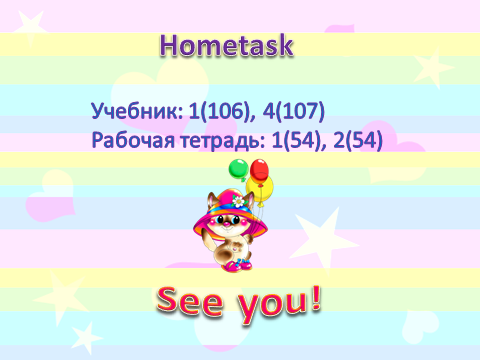 